Name ________________________________________  Sect _______________Graphing real-life functionsUse the tables below to graph functions.  Be sure to label and your axis and show scale.Day 		# of students in class			Month		Price of gallon of gasMon			27					Jan			$2.40Tues			27					Feb			$2.20Wed			25					March		$2.00Thurs			30					April			$1.80Fri			30					May			$2.50Next Mon		30					June			$2.50Next Tues		25					July			$2.80Next Wed		20					August		$2.80Next Thurs		20					Sept			$3.00Next Fri		28					Oct			$2.50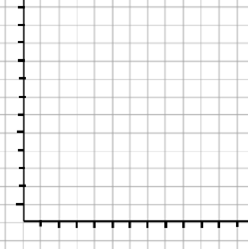 Based on the situations described, draw a graph to represent the function.  Be sure to label your graph and axis.Graph A:  In January, the average daily temperature is 35 degrees.  The average temperature increases 10 degrees per month until May.  From May to July the average temperature increases by 5 degrees per day.  The average temperature stays the same through September.  From September through December the average temperature decreases by 15 degrees per month.Graph B:	An airplane takes off from ground level and climbs to cruising altitude.  After leveling off for a period of time, the plane needs to climb to a higher altitude to avoid turbulence.  The plane then cruises at the new altitude for a period.  It then descends slowly before landing back at ground level.Graph A							Graph B